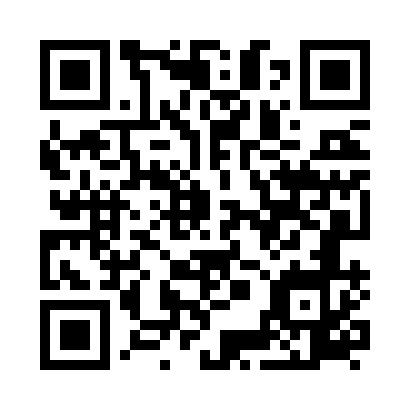 Prayer times for Bairral, PortugalMon 1 Apr 2024 - Tue 30 Apr 2024High Latitude Method: Angle Based RulePrayer Calculation Method: Muslim World LeagueAsar Calculation Method: HanafiPrayer times provided by https://www.salahtimes.comDateDayFajrSunriseDhuhrAsrMaghribIsha1Mon5:407:151:366:067:579:262Tue5:387:131:356:067:589:283Wed5:367:111:356:078:009:294Thu5:347:101:356:088:019:305Fri5:327:081:356:088:029:326Sat5:317:061:346:098:039:337Sun5:297:051:346:108:049:348Mon5:277:031:346:108:059:369Tue5:257:021:336:118:069:3710Wed5:237:001:336:128:079:3811Thu5:216:581:336:138:089:4012Fri5:196:571:336:138:099:4113Sat5:176:551:326:148:109:4314Sun5:156:541:326:148:119:4415Mon5:136:521:326:158:129:4516Tue5:116:511:326:168:139:4717Wed5:096:491:316:168:149:4818Thu5:076:481:316:178:169:5019Fri5:066:461:316:188:179:5120Sat5:046:451:316:188:189:5321Sun5:026:431:316:198:199:5422Mon5:006:421:306:208:209:5523Tue4:586:401:306:208:219:5724Wed4:566:391:306:218:229:5825Thu4:546:371:306:228:2310:0026Fri4:526:361:306:228:2410:0127Sat4:506:351:306:238:2510:0328Sun4:496:331:296:238:2610:0429Mon4:476:321:296:248:2710:0630Tue4:456:311:296:258:2810:07